§564.  Establishment of board; purposeThe Board of Occupational Safety and Health as established by Title 5, section 12004‑G, subsection 24, shall consist of 10 members of which 9 shall be appointed by the Governor. Of the 9 appointed members of the board, 3 shall represent employers; 3 shall represent employees; one shall represent an insurance company licensed to insure workers' compensation within the State and 2 shall represent the public. The 10th member of the board shall be the director. Of the 3 employer members, one shall represent state agencies, one shall represent counties within the State and one shall represent municipalities within the State. Of the 3 employee members, one shall represent state employees, one shall represent county employees and one shall represent municipal employees.  [PL 1989, c. 502, Pt. A, §105 (AMD).]The term of office for the appointed members shall be 4 years. In the first appointment, 3 shall be appointed for a term of 2 years, 3 shall be appointed for a term of 3 years and 3 shall be appointed for a term of 4 years. The chairman shall be elected biennially by the members of the board. Each member shall hold office until his successor is duly appointed and qualified.  [PL 1975, c. 519, §14 (AMD).]In case of a vacancy in board membership, the Governor shall appoint a member of the proper classification to fill the unexpired term of the absent member.  [PL 1975, c. 771, §278 (AMD).]The board shall meet at least twice yearly at the seat of government or any other place designated by the chair.  [PL 1989, c. 410, §27 (AMD).]The 9 appointed members of the board shall be compensated according to the provisions of Title 5, chapter 379.  The chairman of the board shall approve and countersign all vouchers for expenditures under this section.  [PL 1983, c. 812, §159 (AMD).]SECTION HISTORYPL 1969, c. 454 (NEW). PL 1971, c. 620, §13 (AMD). PL 1975, c. 59, §3 (AMD). PL 1975, c. 519, §14 (AMD). PL 1975, c. 771, §§277,278 (AMD). PL 1983, c. 812, §§158,159 (AMD). PL 1989, c. 410, §27 (AMD). PL 1989, c. 502, §A105 (AMD). The State of Maine claims a copyright in its codified statutes. If you intend to republish this material, we require that you include the following disclaimer in your publication:All copyrights and other rights to statutory text are reserved by the State of Maine. The text included in this publication reflects changes made through the First Regular and First Special Session of the 131st Maine Legislature and is current through November 1. 2023
                    . The text is subject to change without notice. It is a version that has not been officially certified by the Secretary of State. Refer to the Maine Revised Statutes Annotated and supplements for certified text.
                The Office of the Revisor of Statutes also requests that you send us one copy of any statutory publication you may produce. Our goal is not to restrict publishing activity, but to keep track of who is publishing what, to identify any needless duplication and to preserve the State's copyright rights.PLEASE NOTE: The Revisor's Office cannot perform research for or provide legal advice or interpretation of Maine law to the public. If you need legal assistance, please contact a qualified attorney.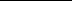 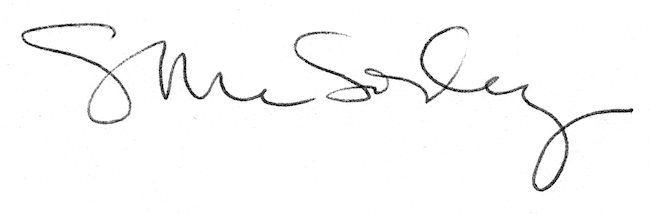 